                                                                                                                                                                                                                                                                       UNIVERSIDADE FEDERAL DO CEARÁ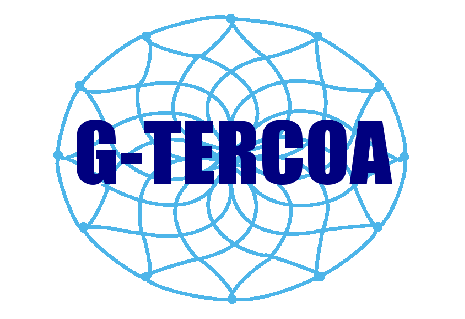 Grupo de Estudos e Pesquisa Tecendo Redes Cognitivas de Aprendizagem (GTercoa)Proposta de leituras para estudo semestre 2022.A seguir, preencher as lacunas com as sugestões de leituras e interesse na condução das reuniões:05 de setembro nova lista de livros de estudos semestre 2022.2Obs.: Marcar reunião para começar o planejamento do evento em maio de 2022.Complementar:Livro: Estatística e Probabilidade na escolaGilda Lisboa Guimarães e José Ivanildo Felisberto de Carvalho https://drive.google.com/file/d/1roymSaMhSYz7hfmI5S1nBUjeG2zv6Ctm/view?usp=sharingLivro: Ensino de Ciência por investigação: condições para implementação em sala de aulaAna Maria Pessoa de Carvalho (ORG) https://drive.google.com/file/d/1OKxGP5bYYmIk087zD4VvWYjFnQ-DyVIK/view?usp=sharingPráticas Matemáticas em Atividades Didáticas Para os Anos Iniciais Autor: Iran Abreu Mendes, Antônio Dos Santos Filho, Maria Auxiliadora Lisboa(esse livro, é de 2011 e apresenta mais atividades, portanto é bem interessante para prática de sala de aula, mas para nossas reflexões não atende). Cronograma:Responsáveis:Leituras complementares - indicações gerais:Atenção! Obrigações dos mediadores de sessão de estudo:escolher o livro que vai coordenar o estudo;abrir o fórum no teleduc; fomentar a discussão; e,criar o quiz;gravar e disponibilizar o link no teleduc.. Bons estudos!CRONOGRAMA DA LISTA DE LIVROS DO SEMESTRE 2022.1CRONOGRAMA DA LISTA DE LIVROS DO SEMESTRE 2022.1CRONOGRAMA DA LISTA DE LIVROS DO SEMESTRE 2022.1Avaliação, Currículo, formação docente, conhecimento matemático, método científico e políticas públicas educacionaisAvaliação, Currículo, formação docente, conhecimento matemático, método científico e políticas públicas educacionaisAvaliação, Currículo, formação docente, conhecimento matemático, método científico e políticas públicas educacionaisDATALIVROMEDIADORES1 ou 1/04/22ANDRADE. W. M. O Sistema Permanente de Avaliação da Educação Básica do Ceará (SPAECE) e o currículo escolar: implicações no 9o ano do ensino fundamental. 2021. 296f. Tese (Doutorado em Educação) – Universidade Federal do Ceará, Faculdade de Educação, Programa de Pós-Graduação em Educação, Fortaleza-CE, 2021.Link: Repositório Institucional UFC: O Sistema Permanente de Avaliação da Educação Básica do Ceará (SPAECE) e o currículo escolar: implicações no 9º ano do ensino fundamental Wendel Melo Andrade18/04/22O Bom Professor e Sua Prática - 24ª edição. Cunha, Maria Isabel da. Páginas: 164. Editora: Papirus Editora Edição: 1ª. Idioma: Português ISBN: 8530800818.Livro físico Arnaldo LopesFilóGABRIELA CARVALHO25/04/22Castro, Francisco Mirtiel Frankson Moura. Marcos da constituição da identidade docente: narrativas expressas em cartas pedagógicas / Francisco Mirtiel Frankson Moura Castro; Giovana Maria Belém Falcão (org.). – Fortaleza: EdUECE, 2022.Link: Ebook-Col.Práticas-Educativas-Marcos-da-Constituição-VersãoFinal.pdf Arnaldo LopesFiló Reginaldia Garcia02/05/22Estatística e probabilidade na escola [recurso eletrônico] /organizadores : Gilda Lisbôa Guimarães, José Ivanildo Felisberto de Carvalho. – Recife : Ed. UFPE, 2021. Link: https://drive.guoogle.com/file/d/178tgHxbgJ8d-LTgFR12qfx4gm3Ku8y-w/view?usp=sharing Carlos Neto, Arnaldo Dias, Amsranon09/05/22Teorias Contemporâneas da Aprendizagem. Knud Illeris,  Editora Penso, 2013.  Link:emporân Teorias Conteas da Aprendizagem (ILLERIS)-2013 (1).pdf Renata SorahMário CostaWanilsa Souza16/05/22BALL. S. J.  MAINARDES. J. (Orgs). Políticas Educacionais: questões e dilemas. 1. ed. São Paulo: Cortez Editora, 2014.Link: p=sharingWendelCarla FreitasCarlos Quinto23/05/22VIDAL, Eloisa Maia. Avaliação da aprendizagem na educação básica brasileira: accountability, qualidade e gerencialismo.   Link: Avaliação da aprendizagem na educação básica brasileira: accountability, qualidade e gerencialismoElaineWauires RodriguesEriágna SobreiraRoberta Eliane30/05/22RADFORD, Luis. Teoria da Objetivação: uma perspectiva vygotskiana sobre conhecer e vir a ser no ensino e aprendizagem de Matemática. Livro físico.RenêeJoão NetoLaraCarlos Neto06/06/22CAETANO, Danilo. Educação matemática Inclusiva.O ensino de geometria plana a luz do desenho universal pedagógico.Livro físico. (disponível na Moana)FilóJosiane AlmeidaReginaldia Garcia13/06/22Kranz, Cláudia Rosana. O desenho universal pedagógico na Educação Matemática InclusivaLivro físico (disponível na Moana)QueremJosé Alberto20/06/22Moreira, Geraldo Eustáquio. Educação Matemática Inclusiva: Diálogos com as teorias da atividade, da aprendizagem significativa e das situações didáticas.Livro físico (disponível na Moana)CLEIDE VIANA27/06/22Workshop G-Tercoa: Apresentação das principais publicações do semestre Lançamento de livro: Brasil e Moçambique ok               IV Ciclo de Lives GTercoaObs.: Programar com antecedência para divulgar a programação completa em junho de 2022              IV Ciclo de Lives GTercoaObs.: Programar com antecedência para divulgar a programação completa em junho de 2022              IV Ciclo de Lives GTercoaObs.: Programar com antecedência para divulgar a programação completa em junho de 2022Data/horário LiveProjeto responsável11/07Tema: As políticas de avaliação escolar e a reprovaçãoConvidado(a):  Prof Dr. Carlos Augusto Aguilar Júnior (UFF-RJ)Projeto de extensão  I18/07Tema:Convidado(a):Projeto de extensão  II25/07Tema:Convidado(a):Projeto de extensão  III01/08Tema:Convidado(a):Projeto de extensão  VI08/08Tema:Convidado(a):Projeto de extensão  V 22/08Tema:Convidado(a):Projeto de extensão  IV(Prof. Daniel Brandão)                                XI Diálogos da Matemática com a Pedagogia – DIMA dias 06 e 20 de maio de 2022evento híbrido                                XI Diálogos da Matemática com a Pedagogia – DIMA dias 06 e 20 de maio de 2022evento híbrido                                XI Diálogos da Matemática com a Pedagogia – DIMA dias 06 e 20 de maio de 2022evento híbridoDia 06/05/22equipe de organização:Elaine Giffoni, Lara, Arnaldo Lopes, Wendel,, Jorge Dutraprogramação 20/05/22equipe de organização: Elaine Giffoni, Arnaldo lopes,Querem,Mario Jorge, Paulo Vitor, Fredson,Filóprogramação